第九届线上线下贵州人才博览会黔西南州紧急医疗救援中心拟引进高层次人才公示根据《贵州省人力资源和社会保障厅关于做好第九届线上线下贵州人博会事业单位引进人才评审工作的通知》，结合人社部门发布在人博会官网上的招聘职位数及条件，我中心制定了《第九届线上线下贵州人才博览会黔西南州紧急医疗救援中心引进高层次人才测评方案》，通过线上初评、线下面试、体检、政审考察等环节，并报州卫生健康局党组审批通过，现将拟引进人才公示如下，公示时间为2021年7月14日-7月22日（7个工作日）。公示期间，如有异议，请以来电、信函等方式向我中心反映。反映的情况和问题必须实事求是，电话和信函须告知真实姓名。对线索不清的匿名信和匿名电话，公示期间不予受理。联系地址：贵州省兴义市金城路2号黔西南州紧急医疗救援中心三楼办公室办公室电话：0859-3234120监督电话（州卫生健康局人事科）：0859-3223486黔西南州紧急医疗救援中心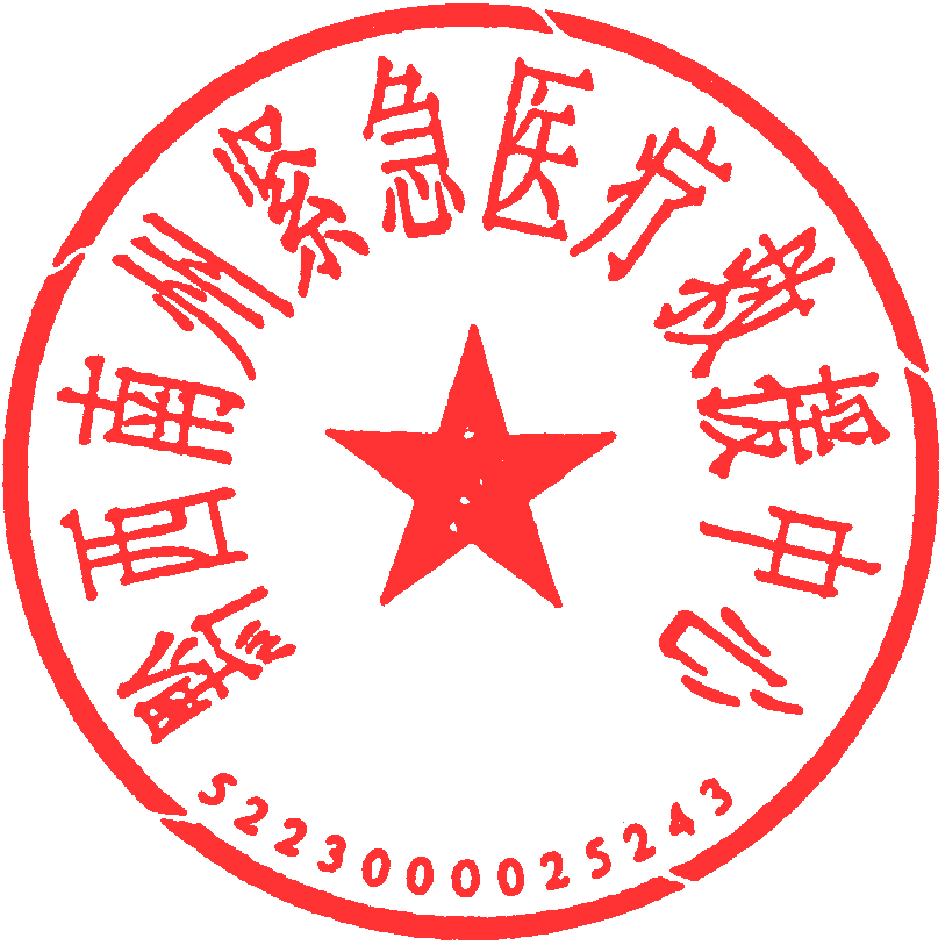 2021年7月14日序号姓名性别出生年月籍贯政治面貌毕业学校及专业学历备注1石冰雪女1994.12贵州贵阳群众美国阿什兰大学工商管理专业硕士研究生2黄国勇男1992.05贵州兴义中共党员广州中医药大学中药学专业硕士研究生